Решение № 45 от 26 апреля 2016 г. О заключении Контрольно-счетной Палаты города Москвы о результатах проведенной внешней проверки годового отчета об исполнении бюджета муниципального округа Головинский за 2015 год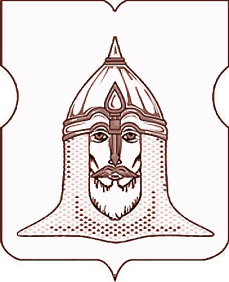 СОВЕТ ДЕПУТАТОВМУНИЦИПАЛЬНОГО ОКРУГА ГОЛОВИНСКИЙРЕШЕНИЕ26.04.2016 года № 45О заключении Контрольно-счетной Палаты города Москвы о результатах проведенной внешней проверки годового отчета об исполнении бюджета муниципального округа Головинский за 2015 год        В соответствии с пунктами 21.1 и 21.2 Положения о бюджетном процессе в муниципальном округе Головинский, утвержденным решением Совета депутатов муниципального округа Головинский от 24 июня 2014 года № 55 «Об утверждении Положения о бюджетном процессе в муниципальном округе Головинский», принимая во внимание заключение Контрольно-счетной Палаты города Москвы от 19 апреля 2016 годаСоветом депутатов принято решение:1. Принять к сведению заключение Контрольно-счетной Палаты Москвы о результатах проведенной внешней проверки годового отчета об исполнении бюджета муниципального округа Головинский за 2015 год.2. Администрации муниципального округа Головинский разместить настоящее решение на официальном сайте органов местного самоуправления муниципального округа Головинский www.nashe-golovino.ru.3.  Настоящее решение вступает в силу со дня его принятия.4. Контроль исполнения настоящего решения возложить на главу муниципального округа Головинский Архипцову Н.В. и председателя бюджетно-финансовой комиссии - депутата Мемухину В.Г.Главамуниципального округа Головинский                                                           Н.В. Архипцова